NÁRODNÁ RADA SLOVENSKEJ REPUBLIKY	VIII. volebné obdobieČíslo: CRD-917/2020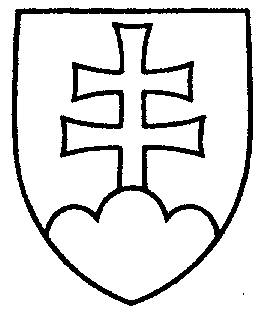 106UZNESENIENÁRODNEJ RADY SLOVENSKEJ REPUBLIKYz 12. mája 2020k návrhu programu 7. schôdze Národnej rady Slovenskej republikyNárodná rada Slovenskej republikypodľa § 24 ods. 1 zákona Národnej rady Slovenskej republiky č. 350/1996 Z. z.
o rokovacom poriadku Národnej rady Slovenskej republiky v znení neskorších predpisov s c h v a ľ u j e program 7. schôdze Národnej rady Slovenskej republiky so začiatkom 12. mája 2020
o 13.00 hod. takto:1.	Sľub poslanca2.	Návrh na zmeny v zložení výborov Národnej rady Slovenskej republiky (tlač 86)3.	Návrh vlády na skrátené legislatívne konanie o vládnom návrhu zákona, ktorým sa mení a dopĺňa zákon č. 578/2004 Z. z. o poskytovateľoch zdravotnej starostlivosti, zdravotníckych pracovníkoch, stavovských organizáciách v zdravotníctve a o zmene a doplnení niektorých zákonov v znení neskorších predpisov a ktorým sa menia a dopĺňajú niektoré zákony (tlač 77)4.	Návrh vlády na skrátené legislatívne konanie o vládnom návrhu zákona, ktorým sa mení a dopĺňa zákon č. 281/2015 Z. z. o štátnej službe profesionálnych vojakov a o zmene a doplnení niektorých zákonov v znení neskorších predpisov a ktorým sa mení a dopĺňa zákon č. 55/2017 Z. z. o štátnej službe a o zmene a doplnení niektorých zákonov v znení neskorších predpisov (tlač 81)5.	Návrh vlády na skrátené legislatívne konanie o vládnom návrhu zákona, ktorým sa mení a dopĺňa zákon č. 67/2020 Z. z. o niektorých mimoriadnych opatreniach vo finančnej oblasti v súvislosti so šírením nebezpečnej nákazlivej ľudskej choroby COVID-19 v znení neskorších predpisov (tlač 83)6.	Návrh vlády na skrátené legislatívne konanie o vládnom návrhu zákona, ktorým sa mení a dopĺňa zákon č. 461/2003 Z. z. o sociálnom poistení v znení neskorších predpisov a ktorým sa menia a dopĺňajú niektoré zákony (tlač 87) 7.	Návrh vlády na skrátené legislatívne konanie o vládnom návrhu zákona, ktorým sa menia a dopĺňajú niektoré zákony v pôsobnosti Ministerstva kultúry Slovenskej republiky v súvislosti s ochorením COVID-19 (tlač 94) 8.	Návrh vlády na skrátené legislatívne konanie o vládnom návrhu zákona, ktorým sa mení a dopĺňa zákon č. 292/2014 Z. z. o príspevku poskytovanom z európskych štrukturálnych a investičných fondov a o zmene a doplnení niektorých zákonov v znení neskorších predpisov a ktorým sa dopĺňa zákon č. 528/2008 Z. z. o pomoci a podpore poskytovanej z fondov Európskeho spoločenstva v znení neskorších predpisov (tlač 90) 9.	Návrh vlády na skrátené legislatívne konanie o vládnom návrhu zákona, ktorým sa mení a dopĺňa zákon č. 575/2001 Z. z. o organizácii činnosti vlády a organizácii ústrednej štátnej správy v znení neskorších predpisov a ktorým sa menia a dopĺňajú niektoré zákony (tlač 96)10.	Vládny návrh zákona, ktorým sa mení a dopĺňa zákon č. 578/2004 Z. z. o poskytovateľoch zdravotnej starostlivosti, zdravotníckych pracovníkoch, stavovských organizáciách v zdravotníctve a o zmene a doplnení niektorých zákonov v znení neskorších predpisov a ktorým sa menia a dopĺňajú niektoré zákony (tlač 78) – prvé čítanie11.	Vládny návrh zákona, ktorým sa mení a dopĺňa zákon č. 281/2015 Z. z. o štátnej službe profesionálnych vojakov a o zmene a doplnení niektorých zákonov v znení neskorších predpisov a ktorým sa mení a dopĺňa zákon č. 55/2017 Z. z. o štátnej službe a o zmene a doplnení niektorých zákonov v znení neskorších predpisov (tlač 82) – prvé čítanie12.	Vládny návrh zákona, ktorým sa mení a dopĺňa zákon č. 67/2020 Z. z. o niektorých mimoriadnych opatreniach vo finančnej oblasti v súvislosti so šírením nebezpečnej nákazlivej ľudskej choroby COVID-19 v znení neskorších predpisov (tlač 84) – prvé čítanie13.	Vládny návrh zákona, ktorým sa mení a dopĺňa zákon č. 461/2003 Z. z. o sociálnom poistení v znení neskorších predpisov a ktorým sa menia a dopĺňajú niektoré zákony (tlač 88) – prvé čítanie14.	Vládny návrh zákona, ktorým sa menia a dopĺňajú niektoré zákony v pôsobnosti Ministerstva kultúry Slovenskej republiky v súvislosti s ochorením COVID-19 (tlač 95) – prvé čítanie15.	Vládny návrh zákona, ktorým sa mení a dopĺňa zákon č. 292/2014 Z. z. o príspevku poskytovanom z európskych štrukturálnych a investičných fondov a o zmene 
a doplnení niektorých zákonov v znení neskorších predpisov a ktorým sa dopĺňa zákon
č. 528/2008 Z. z. o pomoci a podpore poskytovanej z fondov Európskeho spoločenstva
106v znení neskorších predpisov (tlač 91) – prvé čítanie16.	Vládny návrh zákona, ktorým sa mení a dopĺňa zákon č. 575/2001 Z. z. o organizácii činnosti vlády a organizácii ústrednej štátnej správy v znení neskorších predpisov a ktorým sa menia a dopĺňajú niektoré zákony (tlač 97) – prvé čítanie17.	Správa o činnosti verejného ochrancu práv za rok 2019 (tlač 23)18.	Správa o činnosti komisárky pre deti za rok 2019 (tlač 19)19.	Správa o činnosti komisára pre osoby so zdravotným postihnutím za rok 2019 (tlač 22)20.	Správa o stave vysielania v Slovenskej republike a o činnosti Rady pre vysielanie a retransmisiu za rok 2019 (tlač 18)21.	Správa o výsledku hospodárenia Národnej banky Slovenska za rok 2019 (tlač 21)22.	Správa o výsledkoch kontrolnej činnosti Najvyššieho kontrolného úradu Slovenskej republiky za rok 2019 (tlač 27)23.	Výročná správa Slovenského pozemkového fondu za rok 2019 (tlač 69)24.	Návrh na voľbu zástupcu navrhnutého vládou Slovenskej republiky do Dozornej rady Sociálnej poisťovne (tlač 85)Hodina otázokInterpelácie poslancov.    Boris  K o l l á r   v. r.    predsedaNárodnej rady Slovenskej republikyOverovatelia:Peter  D o b e š   v. r. Magdaléna  S u l a n o v á   v. r. 